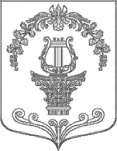 ПОВЕСТКА ДНЯзаседания совета депутатов МО Таицкое городское поселениечетвертого созыва16-00 – 16-05 - открытие заседания, утверждение повестки дня  и регламента заседания                          Повестка дня:Об инициативе по изменению границы муниципального образования Таицкое городское поселение, в части участка границы с муниципальным образованием Ломоносовский муниципальный район Ленинградской области, не влекущее отнесения территорий населённых пунктов к территориям других муниципальных образованийДокладчик: Набиева Анжелика Элшадовна - главный специалист сектора градостроительства, земельных и имущественных отношений администрации Таицкого городского поселенияОб утверждении положения о постановке на учет воинских захоронений, выявленных на территории муниципального образования Таицкое городское поселение Гатчинского муниципального район Ленинградской областии увековечении имен погибших воинов Об утверждении Положения о порядке выдвижения, внесения, обсуждения, рассмотрения инициативных проектов, а также проведения их конкурсного отбора в муниципальном образовании Таицкое городское поселение Гатчинского района Ленинградской области О внесении изменений и  дополнений в решение совета депутатов МО от 28.05.2021 № 57 об утверждении Положения «О порядке проведения антикоррупционной экспертизы муниципальных нормативных правовых актов и проектов муниципальных нормативных правовых актов в органах местного самоуправления муниципального образования» Докладчик: Фоменко Дмитрий Иванович-главный специалист по юридическим вопросам администрации Таицкого городского поселения Разное27  мая  2021 г.        16:00                         помещение Администрации Таицкого городского поселения